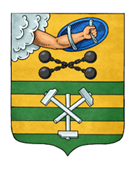 ПЕТРОЗАВОДСКИЙ ГОРОДСКОЙ СОВЕТ19 сессия 28 созываРЕШЕНИЕот 23 ноября 2018 г. № 28/19-394О внесении изменений в Положение о депутатах Петрозаводского городского Совета,осуществляющих свои полномочия на постоянной основеВ соответствии со статьей 6 Федерального закона от 03.08.2018 № 307-ФЗ «О внесении изменений в отдельные законодательные акты Российской Федерации в целях совершенствования контроля за соблюдением законодательства Российской Федерации о противодействии коррупции», пунктом 2 части 7 статьи 40 Федерального закона от 06.10.2003 № 131-ФЗ «Об общих принципах организации местного самоуправления в Российской Федерации», статьями 42, 55 Федерального закона от 29.07.2017 № 217-ФЗ «О ведении гражданами садоводства и огородничества для собственных нужд и о внесении изменений в отдельные законодательные акты Российской Федерации» Петрозаводский городской СоветРЕШИЛ:Внести в Положение о депутатах Петрозаводского городского Совета, осуществляющих свои полномочия на постоянной основе, утвержденное Решением Петрозаводского городского Совета от 24.09.2009 № 26/33-661, следующие изменения:1. В подпункте 1 пункта 6:1.1. После слов «политической партией,» дополнить словами «профсоюзом, зарегистрированным в установленном порядке,».1.2. Слова «случаев, предусмотренных федеральными законами, и случаев, если участие в управлении организацией осуществляется в соответствии с законодательством Российской Федерации от имени органа местного самоуправления» заменить словами «участия на безвозмездной основе в деятельности коллегиального органа организации на основании акта Президента Российской Федерации или Правительства Российской Федерации; представления на безвозмездной основе интересов муниципального образования в органах управления и ревизионной комиссии организации, учредителем (акционером, участником) которой является муниципальное образование, в соответствии с муниципальными правовыми актами, определяющими порядок осуществления от имени муниципального образования полномочий учредителя организации или управления находящимися в муниципальной собственности акциями (долями участия в уставном капитале); иных случаев, предусмотренных федеральными законами».1.3. Слова «садоводческого, огороднического, дачного потребительских кооперативов,» исключить.2. Настоящее Решение вступает в силу с момента официального опубликования, за исключением подпункта 1.3 пункта 1 настоящего Решения, который вступает в силу с 1 января 2019 года.ПредседательПетрозаводского городского Совета                                   Г.П. БоднарчукГлава Петрозаводского городского округа                          И.Ю. Мирошник